ICS 77.150.30 H 62 Nonferrous Metals Industry Standard of the People's Republic of ChinaYS/T 1100-2016Free-cutting copper-nickel-zinc alloy wire for ball pen tips 圆珠笔芯用易切削锌白铜线材(English Translation)Issued date:  2016-04-05            Implementation date:    2016-09-01                   Issued by   Ministry of Industry and Information Technology of the People's Republic of ChinaFOREWORD SAC/TC243 is in charge of this English translation. In case of any doubt about the contents of English translation, the Chinese original shall be considered authoritative.This standard was proposed by China Nonferrous Metals Industry Association./National Nonferrous Metals Standardization Technical Committee. This standard was drafted in accordance with the rules given in GB/T 1.1-2009.This standard was prepared by National Standardization Technical Committee of Non-ferrous Metals (SAC/TC 243).Free-cutting copper-nickel-zinc alloy wire for ball pen tipsScope This standard specify the requirement，test method, inspection rule and marks，package，transportation，storage，quality and the order (or contract) of the free-cutting copper-nickel-zinc alloy wire for ball pen tips.This standard is applicable for the free-cutting round copper-nickel-zinc alloy wire (hereinafter referred to as wire) which is used to manufacture the ball pen tips in the field of manufacturing industry.Normative ReferencesThe following referenced documents are indispensable for the application of this document. For dated references, only the edition cited applies. For undated references, the latest edition of the referenced document (including any amendments) applies.GB/T 228.1-2010	Metallic materials — Tensile testing — Part 1: Method of test at room temperatureGB/T 2828.1 Counting sampling test procedure  Part 1：batch –by –batch sampling plan searched by AQL GB/T 5121(All parts) Chemical analysis method of copper and copper alloysGB/T 5231 Designation and chemical composition of the processing copper and copper alloysGB/T 8888 Packaging, marks transportation, storage and the quality certificate of heavy non-ferrous MetalsGB/T 10567.1 Wrought copper and copper alloys—Detection of residual stress—Mercury nitrate testGB/T 10567.2 Wrought copper and copper alloys—Detection of residual stress—Ammonia test GB/T 26048-2010 Free-cutting copper alloy wireGB/T 26303.2 Method of testing outer dimension of the machinable copper and copper alloyYS/T 336 Method for testing the copper, nickel and their alloy pipes and bars   YS/T 482 Copper and copper alloy analysis method Photoelectron emission spectroscopyYS/T 483 Copper and copper alloy analysis method   X-ray fluorescence spectrometry (wavelength dispersion type)YS/T 668 Copper and copper alloys physical and chemical detection sampling method YS/T 815 Preparation method of mechanical property and processing property of the copper and copper alloys 3. Requirements 3.1 Production classification3.1.1 Designation, Temper, and SpecificationThe designation, temper and specification of the product shall conform to Table 1.Table 1 Designation, Status, and Specification of the product 3.1.2 Marking of ProductsThe product label is expressed in the order of product name, standard number, designation (code name), status and specification. The example of the label is as follows:Example 1: The round wire made of the BZn12-37-1.5(C79860), the status is hard, the diameter is 2.3mm, can be marked as:Round wire YS/T 1100-BZn12-37-1.5H04φ2.3Or  Round wire YS/T 1100-C79860TH04–φ2.3 Example 2: The hexagon wire made of the BZn12-38-2，the status is 1/2 hard and the diameter is 1.6mm ,can be marked as :Round wire YS/T 1100–BZn12-38-2H02-φ2.3 3.2 Chemical compositionThe chemical composition of BZn12-37-1.5(C79860) shall conform to the rules in GB/T 5231.The chemical composition of BZn12-38-2 shall conform to the rules in Table 2.Table 2 Chemical composition of BZn12-37-1.5(C79860) wire 3.3 Dimension and the tolerances 3.3.1 The diameter of the wire and the tolerances should conform to the regulation of  Table 3. Table 3 Diameter of wire and tolerance Unit : mm3.3.2 Roundness of the wire should not more than half of the tolerance of diameter.3.3.3 The curvature of wire rod shall conform to the requirement in Table 4 Table 4 Curvature                                                                       Unit: mm3.4 Mechanical properties The longitudinal mechanical properties of the wire rod at the room temperature shall conform to the requiremensts in Table 5.Table 5 The longitudinal mechanical properties of the wire 3.5 Residual stressResidual stress of wire rod could be tested.3.6 FractureThe fracture of the wire rod shall be dense without shrinking pores stratification and inclusions. Allow the existing of light defect which has no influence on operating requirement. For the rod with diameters less than 5.0mm, the size and quantity of defects shall conform to the requirements in Table 6. For the rod with diameter not less than 5.0mm, the size and quantity of the defect shall conform to requirements of YS/T 336.Table 6 Size and quantity of the defect3.7 MachinabilityMachinability of wire rod could be tested, the relative cutting rate shall more than 85% (based on the 100% machinability index of the world-recognized US C36000 alloy).3.8 Surface quality The surface of wire shall be bright and clean. Not allow the existing defect which has influence on the usage of user.3.9 Weight of coil (spool)3.9.1 The weight of coil (spool) shall conform to the requirements in Table 7.Table 7 Weight of the coil (spool)3.9.2 The weight of each lot of delivery approved shall not more than 10% of the lighter wire rod coil (spool).3.9.3 If buyer has special requirements for the weight of the wire rod coil (spool), the mutual negotiation can be implemented.4. Experiment method 4.1 Chemical compositionThe analysis method of chemical composition of wires shall conform to the requirements in GB/T 5121 (all parts) or YS/T 482 or YS/T 483. The arbitration of chemical component of wire analysis shall conform to the requirements in GB/T5121 (all parts).4.2 Dimension and tolerances The measuring method of the external dimensions of the wire shall conform to the requirement in GB/T26303.2.4.3 Mechanical propertyThe measuring method of mechanical properties at room temperature of the wire rod shall conform to the requirements in GB/T228.1─2010. The wire rod with diameter less than or equal to 4mm, the sampling number shall conform to the requirement in GB/T 288.1-2010, Appendix C, R9; the tensile method of the sample of the wire rod with the diameter more than 4mm shall conform to the requirements in YS/T 815, and crossing the total samples, the original gauge length is 100mm.4.4 Residual stress The detecting method of the residual stress of wire rod shall conform to the requirement in GB/T 10567.1 or GB/T 10567.2. The arbitration analysis shall conform to the requirement in GB/T 10567.1.4.5 Fracture The inspection of the wire rod should conform to the requirement in YS/T 336.4.6 MachinabilityThe mechinability method of the wire rod shall conform to the requirement in GB/T 26048-2010, Appendix B.4.7 Surface quality The surface quality of wire rod should checked by visual inspection.4.8 Weight of the wire coil (spool)The weight of the wire coil (spool) shall be detected by the corresponding precision of detection tools.5 Conformity with standards5.1 Inspection and acceptance 5.1.1 The wire rod shall be inspected by the quality control department of the supplier to ensure the products are in conformity with this standard and with the stipulations of the order (or contract). A quality certificate shall be filled out accordingly.5.1.2 Inspection of the products received shall be carried out by the purchaser in accordance with the requirements of this standard. In case of non-conformity with the requirements of this standard or with the stipulations of the contract (or order), the purchaser shall make complaints in writing to the supplier for a solution which shall be discussed and agreed between the two parties within three months after the date of receiving the products. In case of arbitration, sampling shall be carried out by both parties.5.2 Lot The wire rod shall be inspected in lots with the same designation, temper and specification. The weight of each lot shall not exceed 1000Kg.5.3 Inspection Items5.3.1Each lot of wire shall be detected in chemical component,dimensions,mechanical property,surface quality and the weight of coil (spool).5.3.2 If necessary, each batch of wire shall be detected in the fracture, cutting and the residual stress according to the requirement of buyer.5.4 Sampling The sampling of the wire shall conform to the requirement in Table 8 .The sampling method shall conform to the requirement in YS/T 668 .The preparation for detection of mechanical property shall conform to the requirement in YS/T 815.Table 8 Sampling5.5 Evaluation of Inspection Results5.5.1 If the chemical composition of the wire fails to conform to this standard, the entire lot shall be considered as unqualified. 5.5.2 If the dimensions, tolerances and surface quality of a wire rod fail to conform to this standard, the coil (spool) shall be considered as unqualified. When the quantity of unqualified products in each lot exceeds the AQL, the entire lot shall be considered as unqualified, or the supplier shall inspect the products piece by piece and deliver the qualified products.5.5.3 If any test of mechanical properties, residual stress, fracture, and machinability test fails to conform to this standard, double additional specimens shall be taken from the tested lot with one from the unqualified wire, and tested again. If the tests of these double additional specimens meet requirements of this standard, the entire lot shall be considered as qualified. If either of these double additional specimens is substandard, the entire lot shall be considered as unqualified, or the lot shall be re-treated by the supplier.5.5.4 If the weight of coil (spool) fails to conform to this standard, the wire shall be discussed and agreed between the two parties6 Marking, Packaging, Transportation, Storage and Certificate of Quality The marking, packaging, transportation, storage and certificate of quality of the wire shall be in accordance with GB/T 8888.7. Contract or Ordering InformationWhen ordering the material listed in this standard, the contents of the contract or purchase order shall include the following information:Product name;Designation;Temper;Specification;Weight;Residual stress, fracture, machinability(when required by the purchaser);This standard serial number,YS/T 1100-2016d;OthersDesignationCode TemperDiameter/mmShapeBZn12-37-1.5C798601/2 Hard(H02),Hard(H04)0.5~9.0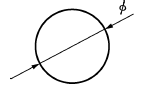 Bzn12-38-2-1/2 Hard(H02),Hard(H04)0.5~9.0Note: After consultation of both parties ,the wires can be straight or U-shapeNote: After consultation of both parties ,the wires can be straight or U-shapeNote: After consultation of both parties ,the wires can be straight or U-shapeNote: After consultation of both parties ,the wires can be straight or U-shapeNote: After consultation of both parties ,the wires can be straight or U-shapeDesignationChemical composition(mass fraction)Chemical composition(mass fraction)Chemical composition(mass fraction)Chemical composition(mass fraction)Chemical composition(mass fraction)Chemical composition(mass fraction)Chemical composition(mass fraction)Chemical composition(mass fraction)Chemical composition(mass fraction)Chemical composition(mass fraction)DesignationCuNi+CoMnPbFeSiPSnZnTotal impurityBzn12-38-242.5~44.011.0~12.35.0~6.01.2~2.20.200.060.020.10Margin0.56Note: The elements listed in the list and AI, Cd, Cr, Bi, Sb, As, S was included in total impurity.Note: The elements listed in the list and AI, Cd, Cr, Bi, Sb, As, S was included in total impurity.Note: The elements listed in the list and AI, Cd, Cr, Bi, Sb, As, S was included in total impurity.Note: The elements listed in the list and AI, Cd, Cr, Bi, Sb, As, S was included in total impurity.Note: The elements listed in the list and AI, Cd, Cr, Bi, Sb, As, S was included in total impurity.Note: The elements listed in the list and AI, Cd, Cr, Bi, Sb, As, S was included in total impurity.Note: The elements listed in the list and AI, Cd, Cr, Bi, Sb, As, S was included in total impurity.Note: The elements listed in the list and AI, Cd, Cr, Bi, Sb, As, S was included in total impurity.Note: The elements listed in the list and AI, Cd, Cr, Bi, Sb, As, S was included in total impurity.Note: The elements listed in the list and AI, Cd, Cr, Bi, Sb, As, S was included in total impurity.Note: The elements listed in the list and AI, Cd, Cr, Bi, Sb, As, S was included in total impurity.DiameterTolerance0.5~2.0±0.01＞2.0~6.0±0.02＞6.0~9.0±0.03Note 1: By mutual agreement between the supplier and the purchaser, the wire with other dimensions and tolerances can be supplied.Note 1: By mutual agreement between the supplier and the purchaser, the wire with other dimensions and tolerances can be supplied.If the purchaser requires unidirectional upper and lower tolerances, the values are the double of the corresponding value in the table.If the purchaser requires unidirectional upper and lower tolerances, the values are the double of the corresponding value in the table.DiameterCurvature0.5~9.0≤30Curvature refers to the maximum height at which a wire is placed on a flat surface and the end of the wire is lifted.Curvature refers to the maximum height at which a wire is placed on a flat surface and the end of the wire is lifted.DesignationStatusDiameter/mmTensile strength RmMPaElongation A100mm%BZn12-37-1.5BZn12-38-2H020.5~9.0600~700≥5BZn12-37-1.5BZn12-38-2H040.5~9.0650~750≥2Diameter/mmNegligible defect diameter/mm Allowed existing defects Allowed existing defects Distance between two defects /mmDiameter/mmNegligible defect diameter/mm Diameter /mmQuantity Distance between two defects /mm0.5~2.0≤0.01 ＞0.01～0.05 ≤2≥0.2＞2.0～＜5.0≤0.05＞0.05～0.1≤2≥0.5Diameter/ mmWeight of each coil (spool) /kgWeight of each coil (spool) /kgDiameter/ mmStandard coilLighter coil0.5~1.012±18±1＞1.0～2.022±118±1＞2.0～4.025±122±1＞4.0～9.060±130±1InspectionSampling stipulationRequested chapters numberThe chapter number of testing methodsChemical compositionThe supplier shall take one specimen from each furnace, while the purchaser shall take one specimen from each lot.3.24.1Dimensions and tolerancesThe specimen shall be taken in accordance with GB/T 2828.1 (test level Ⅱ or the level agreed between the supplier and the purchaser). The acceptance quality limit (AQL) is 2.5.3.34.2Mechanical propertiesTake two coils (spools ) from each lot randomly, one specimen from each coil (spool )3.44.3Residual stressTake two coils (spool ) from each lot randomly, one specimen from each coils (spool )3.54.4FractureTake two coils (spool) from each lot randomly, one specimen from each coils (spool )3.64.5CuttingTake two coils (spool ) from each lot randomly, one specimen from each coils (spool )3.74.6Surface qualityThe specimen shall be taken in accordance with GB/T 2828.1 ( the level agree between the supplier and the purchaser). The acceptance quality limit (AQL) is 2.5.3.84.7Weight of the coil (spool)Coil by coil (spool by spool)3.94.8